Стационарные конфигурации плазмы в тороидальной ловушке в приближении двухжидкостной МГД (уравнения Морозова-Соловьева) *)Савельев В.В.Институт прикладной математики им. М.В.Келдыша РАН, ssvvvv@rambler.ruПолный набор соотношений, составляющих уравнения Морозова-Соловьева (МС-уравнения) приведен в [1,2,3]. Рассматриваем случай квазинейтральной плазмы и считаем плазму покоящейся в среднем. Основные уравнения записаны в терминах двух функций - функции магнитного потока   и функции полного тока  - Здесь  интеграл энергии (интеграл Бернулли) электронов,  - интеграл углового момента электронов, а  - энтропия электронов. Эти три функции постоянны вдоль линий тока электронов и должны быть заданы. Методом конечных элементов проведены расчеты ряда вариантов для различных геометрий ловушки и физических параметров. В качестве примера, приведем полученные в расчетах результаты для ловушки с D-образной формой поперечного сечения. Представлены линии уровня функции  J  (линии тока электронов), линии магнитного поля в плоскости   и линии уровня электронного давления.Исследование выполнено при поддержке Российского научного фонда (грант № 16-11-10278). Автор благодарен  М.Б. Гаврикову за полезные обсуждения.Литература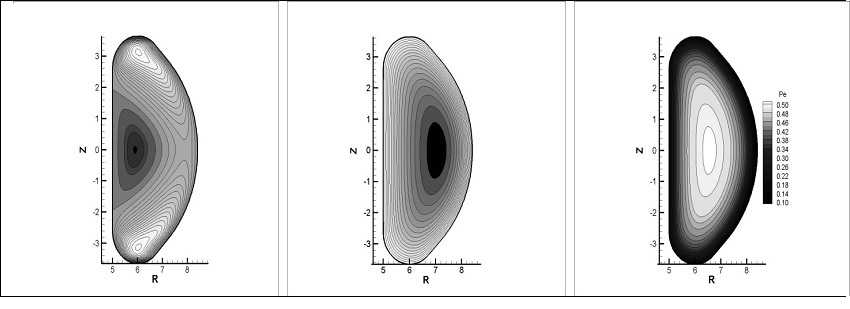 Морозов А.И., Соловьев Л.С. Вопросы теории плазмы / Под ред. М.А.Леонтовича. М., Госатомиздат.1974. вып. 8. с. 3.Морозов А.И., Введение в плазмодинамику. М.: Физматлит. 2006.Савельев В.В., Физика плазмы, 2019, том 45, № 1, с. 70–75.